WHEREAS,	Juneteenth represents a pivotal moment in American history, recognizing the historical significance of the Emancipation Proclamation reaching the enslaved African Americans in Galveston, Texas, in 1865; and WHEREAS,	In June of 2021, Juneteenth was officially designated as a nationally recognized federal holiday, reflecting its importance on the national stage; and WHEREAS,	Indiana State Governor Eric Holcomb issued a proclamation in 2022 to recognize Juneteenth, signifying the state's acknowledgment of this important day; andWHEREAS,	Honoring this day signifies Purdue University's commitment to recognizing the importance of diversity, inclusivity, and the vital contributions of African Americans to America's history; andWHEREAS, Adding Juneteenth to the academic calendar will promote cultural awareness, foster a sense of unity and understanding among students, and allow for educational opportunities around this pivotal moment in American history; andWHEREAS,	Out of the sixteen BIG 10 schools, eleven recognize Juneteenth as a holiday on their academic calendar: Indiana University, Northwestern University, University of Michigan, University of Maryland, University of Minnesota, Ohio State University, University of Illinois, Rutgers University, Penn State, UCLA, and University of Southern California.NOW, THEREFORE, BE IT RESOLVED, That the PSG and PGSG recognize Juneteenth on their respective calendars. BE IT FURTHER RESOLVED,	That this Resolution be sent to PSG for their consideration as a joint resolution for presentation to the University Senate Committees.BE IT FURTHER RESOLVED,	The PGSG President sends this Resolution on its passage in the PGSS to the Educational Policy Committee of the University Senate; Equity, Diversity, and Inclusion Committee; and the Student Affairs Committee for inclusion of Juneteenth on the Purdue University Academic Calendar.BE IT FURTHER RESOLVED,	The contents of the joint resolution between the PSG and PGSG, conditional on passage in both PSG and PGSG, be drawn up at a Presidential Delegation between both governments within 7 business days of both resolutions being passed on the senate floor of each government.PASSED, APPROVED, AND ADOPTED 27th day of September 2023.Certification		I, Secret Permenter, Senate Clerk of the Purdue Graduate Student Senate, do hereby certify that the foregoing resolution was regularly passed and adopted by the Purdue Graduate Student Senate of Purdue University, at a regular meeting thereof held on the [INSERT DAY OF PASSAGE]th day of [INSERT MONTH OF PASSAGE] 2023 by the following vote:IN WITNESS WHEREOF, I have hereunto set my hand this [INSERT DAY OF CERTIFICATION]th day of [INSERT MONTH OF CERTIFICATION] 2023.PURDUE GRADUATE STUDENT SENATEPURDUE GRADUATE STUDENT SENATE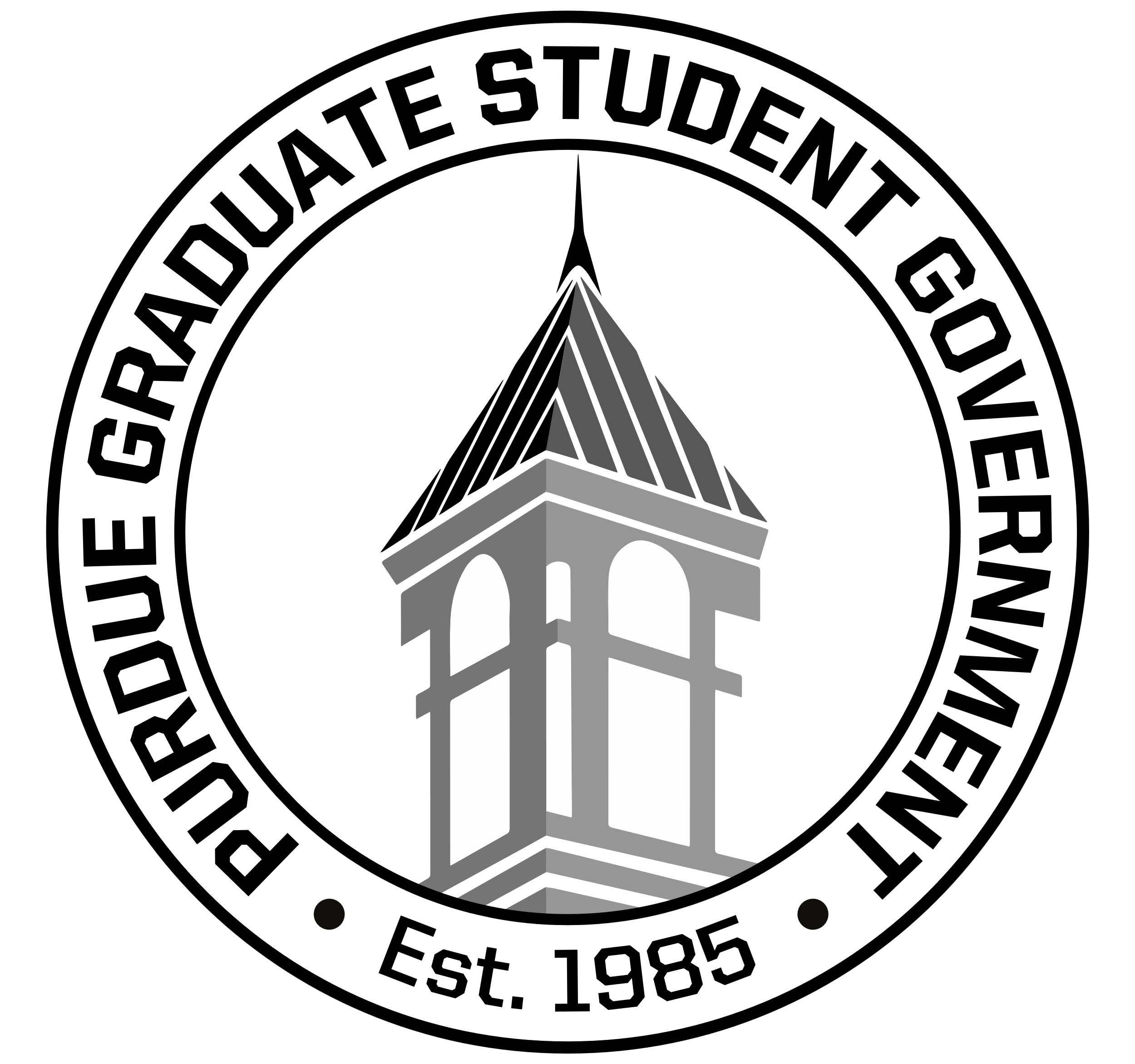 RESOLUTION No. FA23-R001RESOLUTION No. FA23-R001Resolution establishing the recognition of Juneteenth on the Purdue University Academic CalendarResolution establishing the recognition of Juneteenth on the Purdue University Academic CalendarAuthor(s):Gabriela Da Silva, Rachel Zhang, Somosmita MitraGabriela Da Silva, Rachel Zhang, Somosmita MitraSponsor(s):Chang Ma, Hospitality and Tourism Management; Collin Conrad, Praval Kollipara, Shye Robinson, and Andrew AskounisChang Ma, Hospitality and Tourism Management; Collin Conrad, Praval Kollipara, Shye Robinson, and Andrew AskounisSomosmita MitraPresident, PGSGJosiah DavidsonSenate Chair, PGSSAndrew MitchelParliamentarian, PGSGGabriela Da Silva, AuthorChang MaFloor Sponsor, Senator for Hospitality and Tourism ManagementRachel Zhang. AuthorSomosmita Mitra, AuthorAYES (0):NAYS (0):ABSENT (0):ABSTAINED (0):Secret PermenterSenate Clerk, PGSS